Name________________________________ Period_________ 	 PA Endangered Species ProjectYour goal is to research and create a digital poster in PowerPoint for an endangered species in Pennsylvania.  On your poster, you must include the following information.  In order to get full points in each informational category, you must provide DETAIL on your poster.  If you provide an answer with no detail, you will only receive partial points in that category.  When turning your project in, print out your project and staple it with this guidelines sheet on top.Guidelines Sheet attached and Research Notes completed (on the back of this sheet)	8pts	___________________Species (common name, scientific name, and picture)					4pts	___________________Habitat (picture & description)								4pts	___________________Niche (description of how it fits into the ecosystem/food chain)				4pts	___________________Why it’s Endangered (predation, disease, human interaction, etc?) 			4pts	___________________Efforts to Protect (any laws/efforts to protect species/habitat?) 				4pts	___________________The Future (What do you think will happen to the species? What should we do?) 	4pts	___________________Interesting Facts/Adaptations (AT LEAST 2 cool adaptations/facts about the species)	4pts	___________________Citations (at least 2 reliable sources – NO WIKIPEDIA)					4pts	___________________        Total score:		 	/40  Endangered Species in PA:PA Endangered Species Project Research NotesWhat are some interesting facts about this animal?________________________________________________________________________________________________________________________________________________________________________________________________________________________________________________________________________________________________________________________________________________________________________________Where does it live? ____________________________________________________________________________________________Describe its habitat in as much detail as possible. ________________________________________________________________________________________________________________________________________________________________________________________What does it eat? ____________________________________________________________________________________________What predators try to eat it? ____________________________________________________________________________________________Why is this animal endangered? (include more that one reason, if necessary) ________________________________________________________________________________________________________________________________________________________________________________________What human actions have contributed to this animal being endangered? ________________________________________________________________________________________________________________________________________________________________________________________What positive actions have already been taken to help this animal’s situation? ________________________________________________________________________________________________________________________________________________________________________________________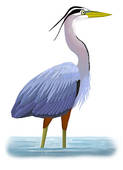 American BitternLeast ShrewBlack-crowned Night-HeronLoggerhead ShrikeBlackpoll WarblerNorthern Flying SquirrelBlack TernPeregrine FalconCommon TernSedge WrenDelmarva Fox SquirrelShort-eared OwlDickcisselUpland SandpiperGreat EgretYellow-bellied FlycatcherIndiana BatYellow-crowned Night-HeronKing RailLeast Bittern